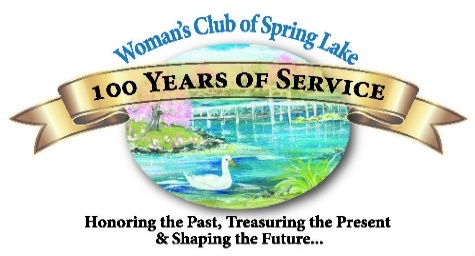 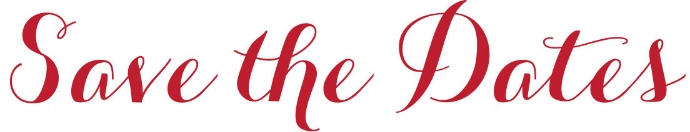 DateEventService ProjectResponsible MemberLocationSept 21Dinner out6 pmNoneLubrano’sBYOBOct 26Note DateChangeOnline Security and PrivacyDr Kathleen MarinoProfessor, Georgian CourtSockOctoberCollect socks for homelessMaryEllen GoodmanDuggan HallNov 16Dinner out6 pmPet Food CollectionElaine TraynorMoonstruckAsbury ParkDec 14Note DateChangeHoliday PartyWreaths for Sunrise Nursing Home with Arts and Culture CommitteeCollect Toys forEmmanuel Cancer FundMabel LevineDuggan Hall Jan 18Dinner out6 pmBandages for First Aid SquadKatie & GingerE&SFeb 15Game NightGroceriesCenter of Asbury ParkJanet KennyDuggan Hall Mar 15Dinner out6 pmNoneSpring LakeSeafoodApr 19Baby Shower & GamesBaby Showerfor Military MamasKathy & MabelDuggan HallMay 17Dinner out6 pmNoneMarina Grill, BelmarOutside for SunsetJune 21End of Year Calendar Party6 pmNotes and Greeting Cardsto MilitaryDolores FareseDuggan Hall